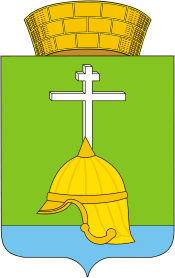 Местная администрацияВНУТРИГОРОДСКОГО МУНИЦИПАЛЬНОГО ОБРАЗОВАНИЯ САНКТ-ПЕТЕРБУРГАМУНИЦИПАЛЬНОГО ОКРУГА БАЛКАНСКИЙ Муниципальный правовой актимеет нормативный характерПОСТАНОВЛЕНИЕ  «20»  декабря 2016 года                                                                                            №  41Об утверждении Положения о порядке реализации местной администрацией внутригородского муниципального образования Санкт-Петербурга муниципальный округ Балканский  вопроса местного значения "Участие в  создании условий для реализации мер, направленных на укрепление межнационального и межконфессионального  согласия, сохранение и развитие языков и культуры народов Российской Федерации, проживающих на территории внутригородского муниципального образования Санкт-Петербурга муниципальный округ Балканский, социальную и культурную адаптацию мигрантов, профилактику межнациональных (межэтнических) конфликтов"В соответствие с Законом Санкт-Петербурга от 23.09.2009 № 420-79 «Об организации местного самоуправления в Санкт-Петербурге» и Уставом внутригородского муниципального образования Санкт-Петербурга МО Балканский, местная администрация ПОСТАНОВЛЯЕТ: 1.Утвердить Положение о порядке реализации местной администрацией внутригородского муниципального образования Санкт-Петербурга муниципальный округ  Балканский  вопроса местного значения "Участие в  создании условий для реализации мер, направленных на укрепление межнационального и межконфессионального  согласия, сохранение и развитие языков и культуры народов Российской Федерации, проживающих на территории внутригородского муниципального образования Санкт-Петербурга муниципальный округ Балканский, социальную и культурную адаптацию мигрантов, профилактику межнациональных (межэтнических) конфликтов", в соответствии с приложением к настоящему Постановлению.2. Настоящее постановление вступает в силу со дня опубликования в муниципальной газете «Купчинские просторы».3. Контроль за исполнением настоящего постановления оставляю за собой.  Глава местной администрации                                                                                М.А. АгееваПриложениек постановлению местной администрацииМО Балканский от  20.12.2016 № 41ПОЛОЖЕНИЕО порядке реализации местной администрацией внутригородского муниципального образования Санкт-Петербурга муниципальный округ  Балканский вопроса местного значения "Участие в  создании условий для реализации мер, направленных на укрепление межнационального и межконфессионального  согласия, сохранение и развитие языков и культуры народов Российской Федерации, проживающих на территории  внутригородского муниципального образования  Санкт-Петербурга муниципальный округа  Балканский, социальную и культурную адаптацию мигрантов, профилактику межнациональных (межэтнических) конфликтов"Общие положенияНастоящее Положение определяет правовые и организационные основы реализации местной администрацией муниципального образования МО Балканский (далее -  местная администрация) вопроса местного значения: "Участие в  создании условий для реализации мер, направленных на укрепление межнационального и межконфессионального  согласия, сохранение и развитие языков и культуры народов Российской Федерации, проживающих на территории  внутригородского муниципального образования  Санкт-Петербурга муниципальный округ Балканский   (далее – МО Балканский), социальную и культурную адаптацию мигрантов, профилактику межнациональных (межэтнических) конфликтов" (далее - полномочия в сфере межнациональных отношений).Настоящее Положение разработано в соответствии с Законом Санкт-Петербурга от 23.09.2009г. № 420-79 "Об организации местного самоуправления в Санкт-Петербурге", Уставом внутригородского муниципального образования Санкт-Петербурга муниципальный округ Балканский. 2. Основные задачи  2.1. Основными задачами при реализации полномочий в сфере межнациональных отношений  являются участие в информировании населения муниципального образования по вопросам межнационального и межконфессионального  согласия, содействие правоохранительным органам в выявлении правонарушений на основе межнациональных (межконфессиональных) конфликтов, а также участие в информационной поддержке мигрантов.  3. Реализация мероприятий3.1. Реализация  вопроса  местного  значения, определённого настоящим Положением, может осуществляться местной    администрацией путем разработки  и принятия ведомственной целевой программы, непрограммных направлений деятельности.   3.2. В целях реализации основных задач, указанных в пункте 2.1, местная администрация осуществляет такие мероприятия как:3.2.1.  Приобретение и использование учебно-наглядных пособий, видеофильмов по тематике межнационального и межконфессионального согласия, формирование уважительного отношения населения муниципального образования к культуре и традициям народов, населяющих Санкт-Петербург, распространение среди населения брошюр, листовок и информационных материалов.3.2.2. Организация и проведение мероприятий с детьми и подростками, на которых планируется проводить игры, викторины и иные мероприятия, направленные на формирование уважения, принятие и понимание богатого многообразия культур народов, населяющих Санкт-Петербург, их традиций и этнических ценностей.3.2.3.    Организация информационного стенда «Уголок мигранта» для размещения информационных материалов, создание тематической вкладки на официальном сайте муниципального образования, публикация актуальной информации в официальном печатном издание муниципального образования.3.2.4. Проведение разъяснительной работы среди населения муниципального образования, понятий и терминов, содержащихся в действующем законодательстве, касающихся ответственности   за   действия,   направленные   на   возбуждение   социальной, расовой, национальной и религиозной розни в муниципальных средствах массовой информации, о необходимости толерантного отношения к лицам других национальностей и религиозных конфессий.3.2.5.  Участие  в  деятельности   межведомственной рабочей группы по вопросу межнациональных и межконфессиональных  отношений  и адаптации мигрантов.   4. Финансирование мероприятий4.1. Решение  вопросов  местного  значения,  определенного  настоящим Положением, финансируется  за счет средств местного бюджета  муниципального образования, предусмотренных на   эти цели в объеме, утвержденном   решением муниципального совета муниципального образования МО Балканский о бюджете муниципального образования.5.  Заключительные положения5.1. Контроль за соблюдением настоящего Положения осуществляется в соответствии с действующим законодательством и Уставом внутригородского муниципального образования Санкт-Петербурга муниципальный округ Балканский.